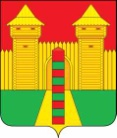 АДМИНИСТРАЦИЯ МУНИЦИПАЛЬНОГО ОБРАЗОВАНИЯ«ШУМЯЧСКИЙ РАЙОН» СМОЛЕНСКОЙ ОБЛАСТИФИНАНСОВОЕ УПРАВЛЕНИЕ                                                  ПРИКАЗот 20 августа 2020 г № 33             Внести в Порядок применения бюджетной классификации Российской Федерации в части, относящейся местному бюджету муниципального образования «Шумячский район» Смоленской области на 2020 год и на плановый период 2021 и 2022 годов (далее – Порядок), утвержденный приказом Финансового управления Администрации муниципального образования «Шумячский район» Смоленской области от 27.12.2019 года №60 «Об утверждении Порядка применения бюджетной классификации Российской Федерации в части, относящейся к местному бюджету муниципального образования «Шумячский район» Смоленской области на 2020 год и на плановый период 2021 и 2022 годов» (в редакции приказа Финансового управления Администрации муниципального образования «Шумячский район» Смоленской области от 19.03.2020 года №19), следующие изменения:1.	В подпункте 2.1.2 Порядка после строки: «02 1 01 00000 Основное мероприятие «Организация культурно-досугового обслуживания населения».»добавить строку следующего содержания:«02 1 02 00000 Основное мероприятие «Поддержка добровольческих (волонтерских) и некоммерческих организаций».».2. В подпункте 2.1.4 Порядка строку:    «04 Я 03 00000 Основное мероприятие «Создание условий для обеспечения транспортного обслуживания населения в пригородном сообщении на территории муниципального образования «Шумячский район» Смоленской области»;»    изложить в новой редакции:«04 Я 03 00000 Основное мероприятие «Создание условий для обеспечения транспортного обслуживания населения на территории муниципального образования «Шумячский район» Смоленской области»;».3. В подпункте 3 Порядка:1) после строки:«20240 Разработка генеральных планов, правил землепользования и застройки;»добавить строки следующего содержания:«20250 Расходы на поддержку добровольческих (волонтерских) и некоммерческих организаций»;20260 Расходы по оказанию услуг, связанных с осуществлением регулярных пассажирских перевозок по регулируемым тарифам автомобильным транспортом общего пользования по муниципальным маршрутам муниципального образования "Шумячский район" Смоленской области;»;2) после строки:«П8110 Расходы бюджета муниципального образования за счет межбюджетных трансфертов передаваемых из бюджета Шумячского городского поселения в соответствии с заключенными соглашениями;»добавить строку следующего содержания:«L3040 Расходы на организацию бесплатного горячего питания обучающихся, получающих начальное общее образование в государственных и муниципальных образовательных организациях;».4.	в приложении к Порядку «ПЕРЕЧЕНЬ КОДОВ ЦЕЛЕВЫХ СТАТЕЙ расходов местного бюджета муниципального образования «Шумячский район» Смоленской области»:1) после строки:добавить строку следующего содержания:2) после строки:добавить строки следующего содержания:3)  строку:изложить в новой редакции:4) после строки:добавить строку следующего содержания:Заместитель начальника Финансовогоуправления – начальник бюджетного отдела                                     Е.В. Тимофеева О внесении изменений в Порядок применения бюджетной классификации Российской Федерации в части, относящейся к местному бюджету муниципального образования «Шумячский район» Смоленской области на 2020 год и на плановый период 2021 и 2022 годовО внесении изменений в Порядок применения бюджетной классификации Российской Федерации в части, относящейся к местному бюджету муниципального образования «Шумячский район» Смоленской области на 2020 год и на плановый период 2021 и 2022 годов01 2 01 80280Выплата вознаграждения за выполнение функций классного руководителя01 2 01 L3040Расходы на организацию бесплатного горячего питания обучающихся, получающих начальное общее образование в государственных и муниципальных образовательных организациях02 1 01 L5193Государственная поддержка отрасли культуры (государственная поддержка лучших работников сельских учреждений культуры)02 1 02 0000002 1 02 00000Основное мероприятие «Организация культурно-досугового обслуживания населения»Основное мероприятие «Организация культурно-досугового обслуживания населения»02 1 02 20250Основное мероприятие «Организация культурно-досугового обслуживания населения»Основное мероприятие «Организация культурно-досугового обслуживания населения»04 Я 03 00000Основное мероприятие «Создание условий для обеспечения транспортного обслуживания населения в пригородном сообщении на территории муниципального образования «Шумячский район» Смоленской области»04 Я 03 00000Основное мероприятие «Создание условий для обеспечения транспортного обслуживания населения на территории муниципального образования «Шумячский район» Смоленской области»04 Я 03 60010Субсидия юридическим лицам (за исключением государственных (муниципальных) учреждений), индивидуальным предпринимателям, физическим лицам - производителям товаров, работ, услуг на возмещение затрат в связи с оказанием услуг по осуществлению пассажирских перевозок автомобильным транспортом по внутримуниципальным маршрутам, не компенсированных доходами от перевозки пассажиров в связи с регулированием тарифов по данному виду сообщения 04 Я 03 20260Расходы по оказанию услуг, связанных с осуществлением регулярных пассажирских перевозок по регулируемым тарифам автомобильным транспортом общего пользования по муниципальным маршрутам муниципального образования "Шумячский район" Смоленской области